ПАМЯТКА О ШКОЛЬНОЙ СЛУЖБЕ ПРИМИРЕНИЯ МКОУ «Ичинская ООШ»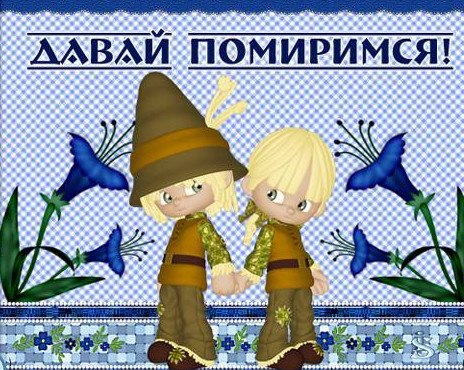 Школьная жизнь - это взаимодействие совершенно разных людей, (учащихся, педагогов, родителей) объединённых в одном пространстве. Разумеется, в ходе этого взаимодействия возникает большое число конфликтных ситуаций. А любой конфликт – это противоречие различных позиций, которое бывает нелегко разрешить. Из таких ситуаций порой трудно выйти самому – справиться с последствиями, загладить свою вину. Альтернативным способом разрешения конфликтных ситуаций призвана стать Школьная Служба примирения. Целью данной службы является создание условий для проведения конструктивного диалога между конфликтующими сторонами, чтобы они поняли друг друга, приняли на себя ответственность за произошедшее и самостоятельно выработали совместное решение по устранению конфликта. Также целью Школьной Службы Примирения является налаживание дальнейших взаимоотношений так, чтобы исключить повторение произошедшего.  Что такое Программа примирения? Программа примирения – это переговоры между участниками конфликта. Такие переговоры позволяют людям обсудить ситуацию и найти наилучший выход из конфликта. Переговоры ведёт специально подготовленный ведущий (медиатор). Ведущий никого не обвиняет и не защищает – он занимает нейтральную позицию, помогает сторонам лучше понять друг друга и договориться. На встрече обсуждаются вопросы: Почему произошел конфликт? К каким последствиям он привел? Как эту ситуацию можно разрешить? Как сделать так, чтобы такая ситуация больше не повторилась? Как проходит Программа примирения? 1. Сначала ведущий встретится с тобой и с другими участниками конфликта по отдельности. На встрече ты сможешь рассказать ведущему, что произошло. Вместе с ведущим вы обсудите, как можно разрешить конфликт. Также ты сможешь задать вопросы о программе примирения и принять окончательное решение о своем участии в программе. 2. Если обе стороны согласились участвовать в Программе примирения, то будет назначена дата совместной встречи. В этой встрече участвуют ведущий Программы примирения и участники конфликта. Стороны выскажут свою точку зрения на ситуацию и смогут задать друг другу вопросы. Затем участники встречи обсудят, как можно разрешить ситуацию. Если им удалось договориться, то подписывается Примирительный Договор. В Договоре указываются принятые на встрече решения и сроки их исполнения. Например, если человек обязался возместить материальный ущерб, то в договоре указывается, когда и в каком размере он должен это сделать. Принципы проведения Программы примирения: на программу примирения обе стороны приходят только добровольно; Стороны признают свое участие в конфликте (но не обязательно признают свою неправоту) и стремятся ее разрешить; Ведущий Программы примирения не выясняет, кто прав, а кто виноват. Он никого не обвиняет и не защищает. Ведущий занимает нейтральную позицию. Он – посредник, который помогает сторонам лучше понять друг друга и договориться; Информация, которую ведущий получил от участников Программы примирения, останется в тайне; Программы примирения проводятся бесплатно. Если в конфликте участвуют учителя или родители, на встрече обязательно присутствие взрослого ведущего. Как стать участником Программы примирения? Если Вы решили, что хотите разрешить конфликтную ситуацию с помощью Программы примирения, вы можете обратиться к  заместителю директора  школы по воспитательной работе Магомедовой Г.К. Вместе с Ведущим Программы Примирения вы обсудите все детали. Если ваш случай подходит для Программы примирения, ведущий свяжется со второй стороной конфликта и спросит о её согласии участвовать в Программе примирения. В случае согласия Программа примирения будет проведенаНаш девиз: "От конфликта к примирению"​​​​​                                                Если вам в школу идти неохота,Если вы в классе боитесь кого-то,Если у вас телефон отобрали,Если у вас что-то взяли, сломали,Если вам гадости наговорили,И вдруг насилие к вам применили,Вышел конфликт с учителями,Стали родители ссориться с вами…Вы в Школьную службу примиренияприходите к нам смело,И мы вам поможем решить ваше дело!!!​